嘉義縣   溪口   國民   中   學111學年度雙語國家政策－口說英語展能樂學計畫國民中小學英語日活動成果報告表活動名稱溪口國中英語日活動辦理日期辦理日期111年12月20日辦理地點本校校內參加人數參加人數69成果摘要-活動內容介紹及特色說明(列點說明)活動時間：本校彈性課程時間活動對象：七-八年級生活動方式：結合外師到校英語教學時間，辦理本校英語日活動。活動內容：無論是升學推甄或求職面試，自我介紹都是最先會遇到的問題。本活動示範如何用英文從簡短的問候開始，依序介紹自身背景、個人特質、興趣、嗜好等，讓對方對自己產生初步的印象及了解。活動時間：本校彈性課程時間活動對象：七-八年級生活動方式：結合外師到校英語教學時間，辦理本校英語日活動。活動內容：無論是升學推甄或求職面試，自我介紹都是最先會遇到的問題。本活動示範如何用英文從簡短的問候開始，依序介紹自身背景、個人特質、興趣、嗜好等，讓對方對自己產生初步的印象及了解。活動時間：本校彈性課程時間活動對象：七-八年級生活動方式：結合外師到校英語教學時間，辦理本校英語日活動。活動內容：無論是升學推甄或求職面試，自我介紹都是最先會遇到的問題。本活動示範如何用英文從簡短的問候開始，依序介紹自身背景、個人特質、興趣、嗜好等，讓對方對自己產生初步的印象及了解。活動時間：本校彈性課程時間活動對象：七-八年級生活動方式：結合外師到校英語教學時間，辦理本校英語日活動。活動內容：無論是升學推甄或求職面試，自我介紹都是最先會遇到的問題。本活動示範如何用英文從簡短的問候開始，依序介紹自身背景、個人特質、興趣、嗜好等，讓對方對自己產生初步的印象及了解。檢討或建議事項英語日活動結合外師到校時間，學生得以把握機會與外師練習對話，更樂於開口說英語。唯部分學生因生性較為害羞，仍不大敢主動發言。英語日活動結合外師到校時間，學生得以把握機會與外師練習對話，更樂於開口說英語。唯部分學生因生性較為害羞，仍不大敢主動發言。英語日活動結合外師到校時間，學生得以把握機會與外師練習對話，更樂於開口說英語。唯部分學生因生性較為害羞，仍不大敢主動發言。英語日活動結合外師到校時間，學生得以把握機會與外師練習對話，更樂於開口說英語。唯部分學生因生性較為害羞，仍不大敢主動發言。照片說明照片說明照片說明照片說明照片說明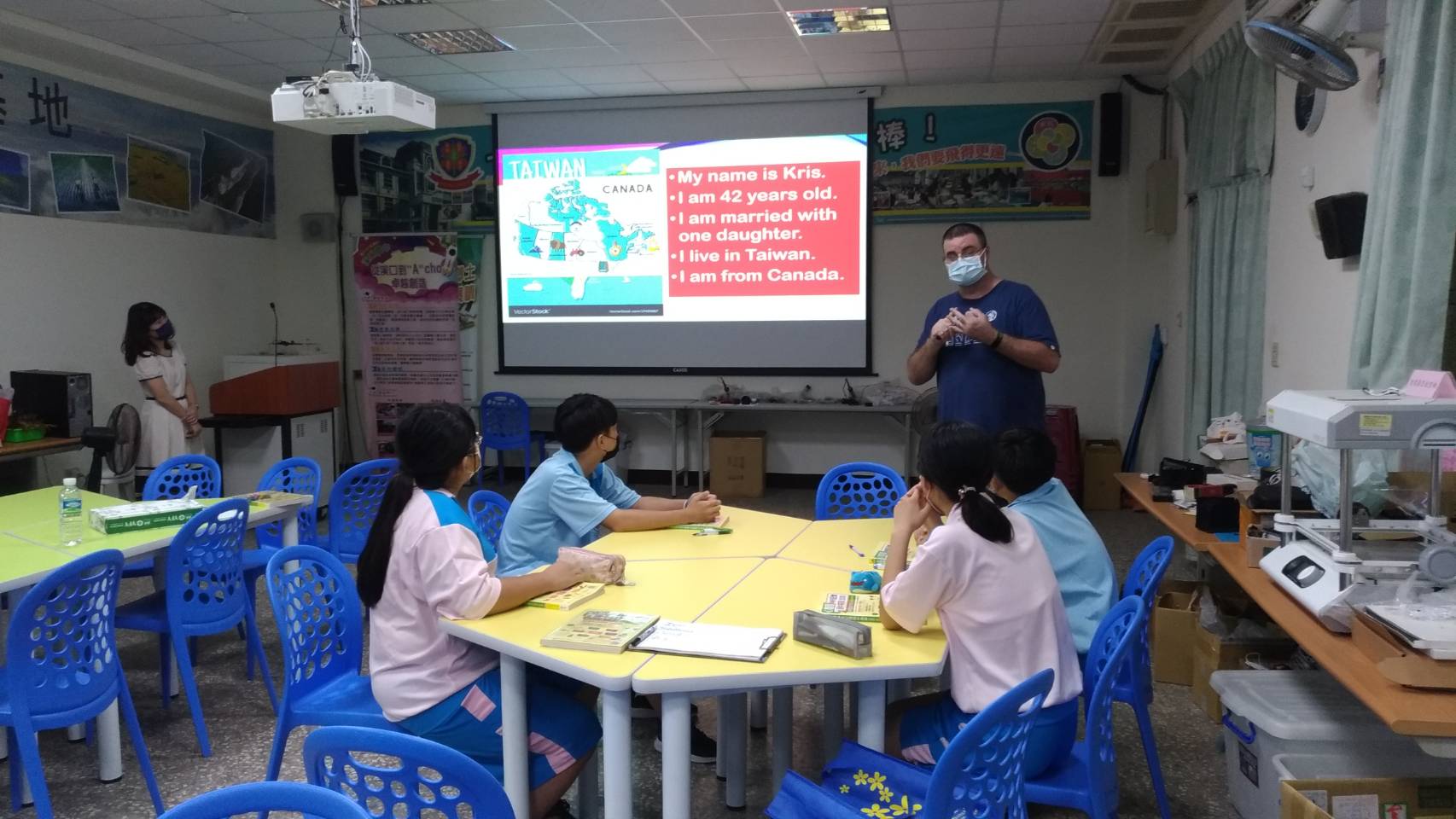 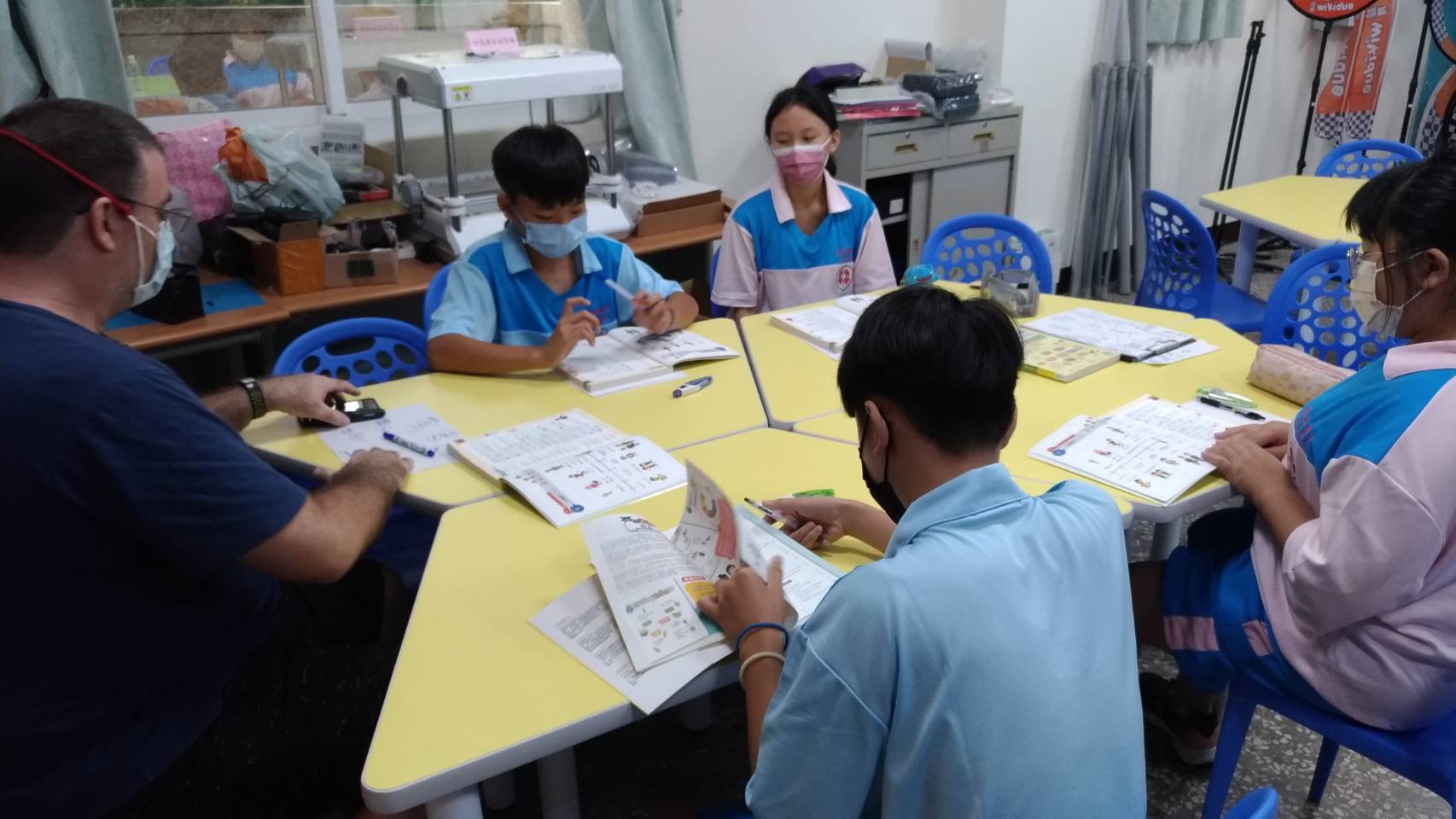 外籍教師引導學生如何用英語自我介紹外籍教師引導學生如何用英語自我介紹外籍教師引導學生如何用英語自我介紹分組進行口說活動分組進行口說活動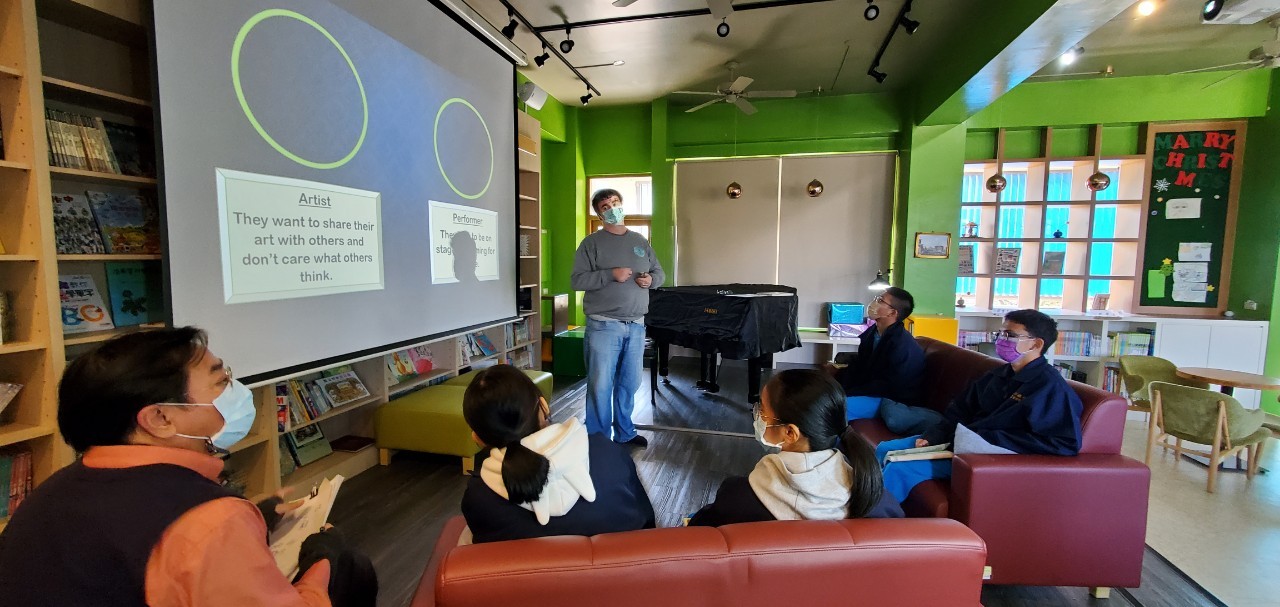 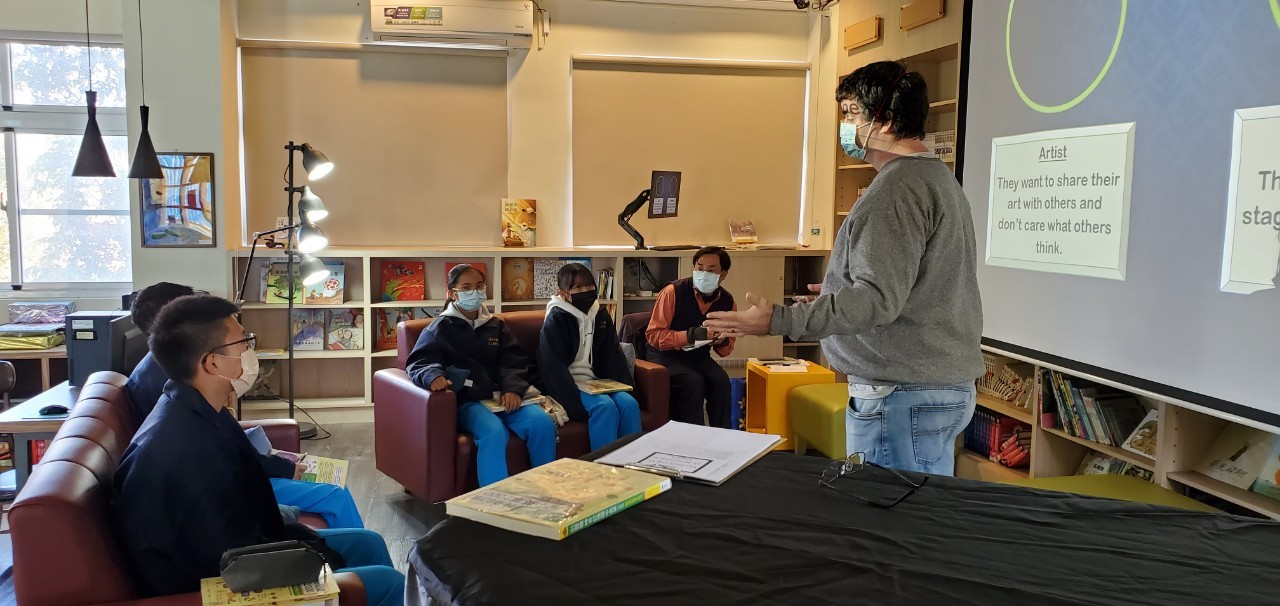 學生英語口說分享學生英語口說分享學生英語口說分享中師於學生卡關時適時提供協助中師於學生卡關時適時提供協助